The Cloud1) The cloud on Mount Sinai God spoke from the cloud – Exodus 19:16-20Be willing to endure what God is saying – Exodus 20:18-21 cf. Hebrews 12:18-222) We must move with the cloudNumbers 9:15-23We must be willing to advance with the Spirit of God. Let us find out what God is doing and be a part of it. If the things we are doing are no longer fruitful then we must move with the glory cloud.3) Going from the cloud on the mountain top to the valley Matthew 17:1-10, 14-21We cannot camp on the mountain. We must use the impartation from the mountain top experience to face life in the valley. In the valley, a demonized boy needed help and faithless disciples needed encouragement. “If it’s not practical, it’s not spiritual” – Tony KempSalvation appeal: The glory cloud calls for you to follow. Will you go with God or continue to wander in the wilderness of life. It is time to make a change. Become a follower of Jesus. 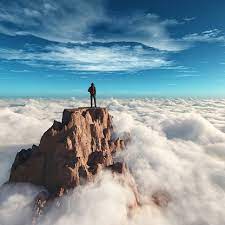 